분류 : 변성암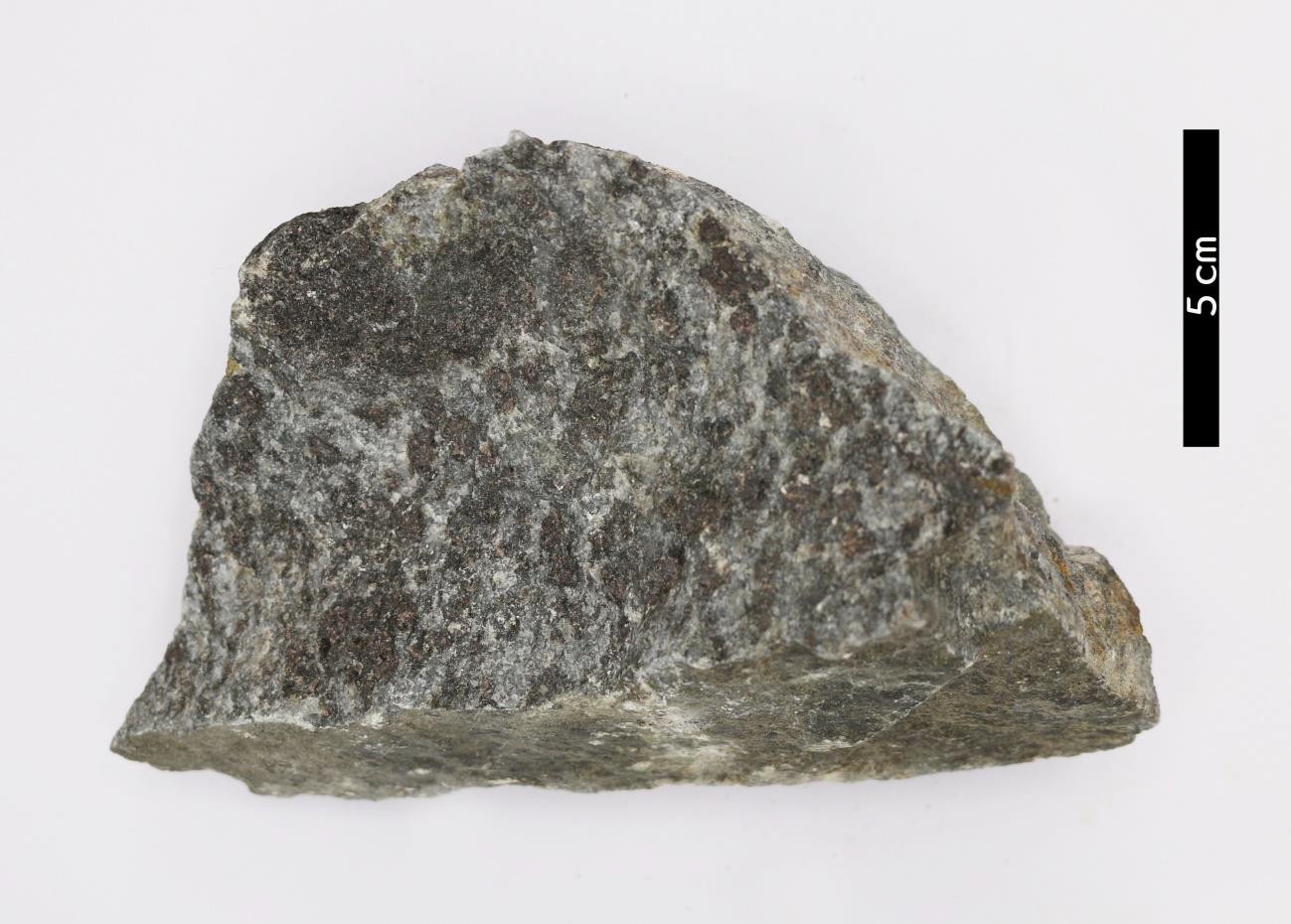 암석이름 : 함석류석 흑운모 편마암(Garnet biotite gneiss)주요광물 : 흑운모, 사장석, 석영, 석류석보유기관 : 강원대학교 지질학과산지 : 강원도 양구군 양구읍 웅진리좌표 : 38°3.2220'N 127°57.3770'E특징중-고온에서 변성받았으며 편암보다 높은 변성정도가 높다.재결정작용이 나타나있다.엽리가 뚜렷하게 관찰되지는 않는다.흑운모가 특징적으로 나타난다.석류석의 반상변정이 특징적으로 나타난다.